  有庠科技大樓    10416  學生數創空間  借用申請表1. 『學生數創空間』借用時間為學校上班時段(8：00-17：00)，如連續借用之情況，仍需於下班前完成空間歸還動作(器材設備歸位、電源及門窗關閉、空間環境清潔 並 歸還鑰匙)。2. 借用『學生數創空間』，請先電話通知本中心，告知時間跟用途，並須由本校教師或職員擔任申請人。另如需借用特殊時段(非本校上班時段)，請利用簽呈借用(簽呈需會本中心)。3. 如因學校重要教學、會議或活動需要使用該空間時，本中心有權中止借用，並協助尋找合適空間。4. 請保持『攝影布幕』之原貌與各項器材設備正常，並妥善使用，如遇設備故障或無法操作時，請立即向本中心反映；機器設備未經許可不得擅自移動，若發現有損壞或遺失之情事，需照維修估價進行賠償。5. 『創作攝影棚』區域禁止飲食，務必保持室內之整齊，並禁止大聲喧鬧。6. 設置物品置物櫃，個人物品請自行保管，並於歸還時清空，如有遺失，本中心將不負責保管責任。7. 借用申請人須負起空間管理責任，如有違反規定，或發生設備故意破壞、違反校規等事項，將馬上停止借用，並於半年內不予借用。其餘規定，請參照『學生數創空間管理辦法』。填表日期:   年   月   日 申請單位                                      □教學單位 □行政單位 □其他________                                      □教學單位 □行政單位 □其他________                                      □教學單位 □行政單位 □其他________                                      □教學單位 □行政單位 □其他________空間借用時間日期：   年    月   日(星期  )時間：   時    分始~    時     分止日期：   年    月   日(星期  )時間：   時    分始~    時     分止日期：   年    月   日(星期  )時間：   時    分始~    時     分止日期：   年    月   日(星期  )時間：   時    分始~    時     分止申請人姓名(教職員)申請單位分機:手機:申請單位分機:手機:用途(活動拍攝名稱)空間借用(請勾選)空間借用(請勾選)設備借用設備借用設備借用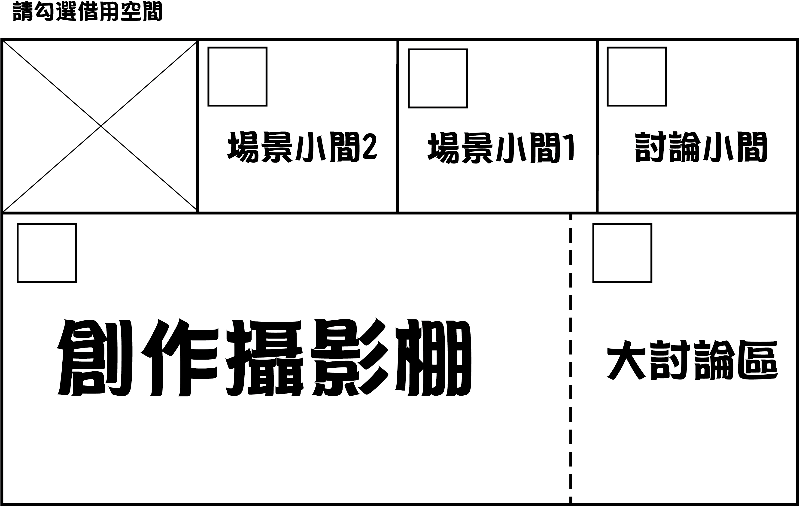 1.□補光燈(圓燈)1.□補光燈(圓燈)7.□手機夾2.□補光燈(棚燈)2.□補光燈(棚燈)8.□平板架3.□布幕   □白□綠□黑3.□布幕   □白□綠□黑9. □雲台4.□布幕架4.□布幕架10.□桌上型腳架5.□場景桌椅5.□場景桌椅11.□電子海報機6.□延長線6.□延長線12.□其他______借用確認(由發展中心填寫)歸還確認(由借用人填寫)□空間內沒有食物/垃圾□借用設備清點齊全(擺放整齊)□冷氣全關閉□門上下鎖全鎖上借用人簽名：________ 